Unit 5 ExamAnimal Growth and PerformanceDefinitions (1pt each)Growth - The general or normal expansion of size as produced by the accretion of tissues similar to that of the original tissue or organMyofibrillogenesis – the creation of myofibrilsMuscle growth – postnatally is an increase in muscle fiber sizeHormone action - Hormones act in an endocrine manner when secreted by cells and then transmitted via the bloodstream to act on distant target cellsCompensatory growth - growth exhibited by an animal after a period of nutritional stressTotipotent - ability to become any cell in the entire body Determination- process in which a previously undifferentiated cell is already programmed to become a specific cell typeDifferentiation- process by which a less specialized cell develops or matures to possess a more distinct form and functionOsteoclasts – involved in bone reabsorption (breakdown) and remodeling.Maturity - is the point in time when an animal reaches its highest level of complexity or development Insulin – increases the storage of glucose, fatty acids, and glycogenGlucagon – pulls glucose and glycogen from the blood streamT/F (1pt each)An increase in muscle fiber number occurs prenatally TAn increase in muscle size number occurs prenatally FAn intrafasicularly terminating fibers does not extend the entire length of the muscle TAs we enter the fattening stage of the growth curve we slow growth of other tissues, leaving more energy to be stored as fats TAnimals exposed to low temperature will mobilize adipose tissue to support heat production. TAt high temperatures feed intake is increased so as to inhibit heat producing processes. FGlucagon and Insulin act on a positive feedback system FMatching (1pt each)Simple – D Squamous – AE Epithelium – AD Connective – A Muscle – E Stratified – BCuboidal – AC Columnar – AB Nervous – Ca. Provides structural framework for the animalb. Multiple Layersc. Made of glial cellsd. Single Layere. Functions in locomotion and breathingab. Shaped like columnsac. Shaped like squaresad. Thin layer of tissue that covers all free surfaces of the bodyae. Thin and flatMultiple Choice (2pts each)Tissues are classified by their:SizeShapeNumberA & BB & CThe fetal phase is characterized byA dramatic increase in size of existing organsTissue differentiationCells maintain totipotencyAttachment of the placenta to the uterine wallEmbryonic phase is characterized byA dramatic increase in size of existing organsTissue differentiationCells maintain totipotencyAttachment of the placenta to the uterine wallBoth b&dThe ovum phase is characterized byA dramatic increase in size of existing organsTissue differentiationCells maintain totipotencyAttachment of the placenta to the uterine wallBoth b&dBrown fat is important in the neonate because itProduces energyPromotes a healthy digestive systemGenerates heatHelps improve heart healthA triglyceride structure includesA glycerol backbone an one fatty acidA glycerol backbone an two fatty acidsA glycerol backbone an three fatty acidsA glycerol backbone an four fatty acidsEndochondral ossification includesOssification from a cartilage templateOssification in the absence of a cartilage templateDepends on the situationNone of the aboveIntramembranous ossification includesOssification from a cartilage templateOssification in the absence of a cartilage templateDepends on the situationNone of the aboveMuscle changes in carcass compositionIncreases at a decreasing rateFastest growing during early life and post weaning, yet decreases with timeFastest growing at physiological maturityNone of the aboveBone changes in carcass compositionIncreases at a decreasing rateFastest growing during early life and post weaning, yet decreases with timeFastest growing at physiological maturityNone of the aboveFat changes in carcass compositionIncreases at a decreasing rateFastest growing during early life and post weaning, yet decreases with timeFastest growing at physiological maturityNone of the aboveAndrogens synthesis inducesthe development of mature male characteristics such as: larger muscles in the forequarter, neck and crest regionmaturation of repro tract, female behavior, mammary developmentEstrogen synthesis inducesthe development of mature male characteristics such as: larger muscles in the forequarter, neck and crest regionmaturation of repro tract, female behavior, mammary developmentWhat is NOT an effect of epinephrine Mobilization of glycogen for energyIncreased heart rateIncreased blood flowIncreased body temperatureAll are an effectShort AnswerCompare are contrast true growth and fattening (4pts)True growth – increase in the amount of muscle and boneFattening – increase in the accumulation of fatNew calf has true growthFattening occurs at the end of a life stageWhat are some of the differences in animal growth from the past and present? (6pts)PastSmaller/fatter/lighter muscledPresentTaller/ leaner/heavier muscledWhat are the four fat depots? (4pts)VisceralSubcutaneousIntermuscularIntramuscularWhat are the three shapes of bone and where are they found? (6pts)Long – Arm and legIrregular – Pelvis and vertebraeFlat – SkullWhat are two purposes for feeding antibacterial feed additives? (4pts)Commonly fed to cattle because of increased growth efficiencyAlter the cell membrane properties and play a major role in altering microbial populations in the digestive systemChange the population of metabolism of rumen microbesCan be used as a coccidio stat (anticoccidial drug)Improves feed conversionGraph/DrawDraw a flow chart explaining nutrient partitioning (7pts)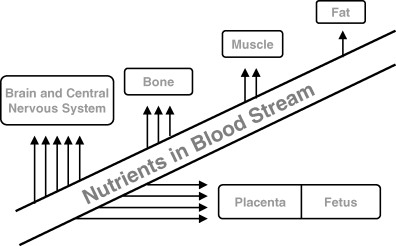 Draw a basic growth curve.  Include muscle, bone, and fat. (3pts)Draw a flow chart explaining somitogenesis (10pts)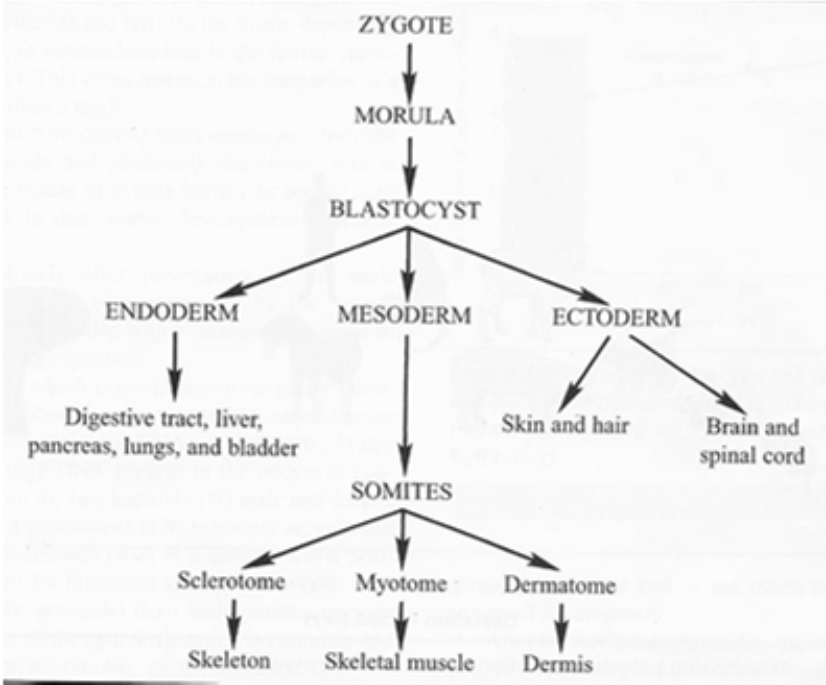 BonusCallipyge means – beautiful buttocks in Greek 